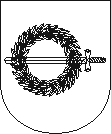 KLAIPĖDOS RAJONO SAVIVALDYBĖS MERASpotvarkisDĖL SAVIVALDYBĖS TARYBOS POSĖDŽIO2017 m. rugpjūčio 24 d. Nr. MV-78
GargždaiVadovaudamasis Lietuvos Respublikos vietos savivaldos įstatymo 13 straipsnio 4 dalimi, 20 straipsnio 2  dalies 1 punktu, š a u k i u  Klaipėdos rajono savivaldybės tarybos posėdį  2017 m. rugpjūčio 31 d. 10 val. (Savivaldybės posėdžių salė, Klaipėdos g. 2, Gargždai).Darbotvarkė:1. Dėl 2016 m. Savivaldybės biudžeto vykdymo ataskaitų ir konsoliduotųjų finansinių ataskaitų rinkinių patvirtinimo. Pranešėja I. Gailiuvienė.2. Dėl seniūnaičių ir visuomenės atstovų delegavimo į Klaipėdos rajono savivaldybės tarybos sudaromas Etikos ir Antikorupcijos komisijas tvarkos aprašo patvirtinimo. Pranešėjas V. Jasas.3. Dėl Klaipėdos rajono savivaldybės tarybos 2016 m. spalio 27 d. sprendimo Nr. T11-359 „Dėl Klaipėdos rajono savivaldybės nevyriausybinių organizacijų tarybos tvirtinimo“ pakeitimo.  Pranešėja L. Kaveckienė.4. Dėl Klaipėdos rajono savivaldybės tarybos 2017 m. vasario 23 d. sprendimo Nr. T11-56 „Dėl Klaipėdos rajono savivaldybės strateginio veiklos plano 2017–2019 m. tvirtinimo“ pakeitimo. Pranešėja R. Kučinskaitė.5. Dėl Klaipėdos rajono savivaldybės 2017 metų biudžeto patikslinimo. Pranešėja I. Gailiuvienė.6. Dėl Klaipėdos rajono savivaldybės biudžetinių įstaigų vadovų darbo užmokesčio nustatymo komisijos sudarymo ir jos nuostatų patvirtinimo. Pranešėja R. Zubienė.7. Dėl sutikimo perimti Gindulių k. esančius inžinerinius tinklus. Pranešėjas A. Kampas.8. Dėl sutikimo perimti Gobergiškės k. esantį žemės sklypą. Pranešėjas A. Kampas.9. Dėl Klaipėdos rajono savivaldybės švietimo įstaigų patalpų minimalių nuomos kainų patvirtinimo. Pranešėjas A. Kampas.10. Dėl valstybės turto nurašymo. Pranešėjas A. Kampas.11. Dėl Klaipėdos rajono savivaldybės tarybos 2015 m. spalio 29 d. sprendimo Nr. T11-338 „Dėl Savivaldybės būstų ir socialinių būstų nuomos mokesčio dydžių“ pakeitimo. Pranešėjas A. Kampas.12. Dėl Klaipėdos rajono savivaldybės tarybos 2016 m. rugsėjo 29 d. sprendimo Nr. T11-304 „Dėl turto, esančio Klaipėdos g. 74, Gargžduose, perdavimo valdyti panaudos pagrindais Lietuvos kariuomenei“ dalinio pakeitimo ir panaudos sutarčių su Nacionaline žemės tarnyba ir VVG „Pajūrio kraštas“ pratęsimo. Pranešėjas A. Kampas.13. Dėl Žemaitkiemio gatvės pavadinimo suteikimo Gelžinių kaime. Pranešėjas A. Kampas.14. Dėl Laukų gatvės pavadinimo suteikimo Kalvių kaime. Pranešėjas A. Kampas.15. Dėl Aušrinės gatvės pavadinimo suteikimo Šnaukštų kaime. Pranešėjas A. Kampas.16. Dėl Aušrinės gatvės pavadinimo suteikimo Baičių kaime. Pranešėjas A. Kampas.17. Dėl Vingiorykščių gatvės pavadinimo suteikimo Grabių kaime. Pranešėjas A. Kampas.18. Dėl Frydricho Hako gatvės pavadinimo suteikimo Kretingalės miestelyje. Pranešėjas A. Kampas.19. Dėl Raidžių gatvės pavadinimo suteikimo Pleškučių kaime. Pranešėjas A. Kampas.20. Dėl Šv. Šeimos gatvės pavadinimo suteikimo Plikių miestelyje. Pranešėjas A. Kampas.21. Dėl Viksvų gatvės pavadinimo suteikimo Šlapšilės kaime. Pranešėjas A. Kampas.22. Dėl Kvėdenavos gatvės pavadinimo suteikimo Lelių kaime. Pranešėjas A. Kampas.23. Dėl Lenkininkų gatvės pavadinimo suteikimo Klipščių kaime. Pranešėjas A. Kampas.24. Dėl Medunešio gatvės pavadinimo suteikimo Gindulių kaime. Pranešėjas A. Kampas.25. Dėl Klaipėdos rajono savivaldybės tarybos 2012 m. lapkričio 29 d. sprendimo Nr. T11-696 ,,Dėl Žmonių palaikų laidojimo Klaipėdos rajono kapinės“ pakeitimo. Pranešėja R. Bakaitienė.26. Dėl Klaipėdos rajono savivaldybės įstaigų katilinių, naudojančių šildymui medžių granulių kurą, eksploatavimo. Pranešėja R. Bakaitienė.27. Dėl pritarimo bendradarbiavimo sutarčiai tarp Klaipėdos rajono ir Akhmetos (Gruzija) savivaldybių. Pranešėja R. Kučinskaitė.28. Dėl Klaipėdos rajono savivaldybės tarybos 2017 m. birželio 29 d. sprendimo Nr. T11-242 „Klaipėdos rajono savivaldybės švietimo įstaigų darbuotojų pareigybių skaičiaus nustatymo“ pakeitimo. Pranešėjas A. Petravičius.29. Dėl susitarimo dirbti papildomą darbą Klaipėdos rajono savivaldybės švietimo įstaigų direktoriams tvarkos aprašo patvirtinimo. Pranešėjas A. Petravičius.30. Dėl Klaipėdos rajono savivaldybės tarybos 2017 m. vasario 23 d. sprendimo Nr. T11-37 „Dėl viešosios įstaigos Klaipėdos krašto buriavimo sporto mokyklos „Žiemys“ 2017 metų „Jaunųjų buriuotojų ugdymas“ programos patvirtinimo“ pakeitimo. Pranešėjas A. Petravičius.31. Dėl Klaipėdos rajono savivaldybės tarybos 2017 m. vasario 23 d. sprendimo Nr. T11-39 „Dėl Klaipėdos rajono savivaldybės švietimo įstaigų direktorių pareiginės algos koeficientų nustatymo“ pakeitimo. Pranešėjas A. Petravičius. 32. Dėl Klaipėdos rajono savivaldybės Tarybos 2015 m. spalio 29 d. sprendimo Nr. T11-323 „Dėl fizinių ar juridinių asmenų, pageidaujančių skirti tikslinių lėšų Klaipėdos rajono savivaldybės vietinės reikšmės kelių juostoje valstybinėje žemėje esantiems kelių statiniams, pasiūlymų teikimo, vertinimo, pripažinimo tinkamais įgyvendinti ir finansavimo tvarkos aprašo patvirtinimo“ pakeitimo. Pranešėjas A. Ronkus.33. Dėl atlyginimo dydžio už vaikų ugdymą ir maitinimą Klaipėdos r. Slengių mokykloje-daugiafunkciame centre. Pranešėjas A. Petravičius.34. Dėl sutikimo perimti Savivaldybės nuosavybėn Lietuvos Respublikos sveikatos apsaugos ministerijos perduodamą valstybės turtą. Pranešėjas A. Kampas.35. Dėl Dalios Baliutavičienės skyrimo į Klaipėdos r. Vėžaičių pagrindinės mokyklos direktoriaus pareigas. Pranešėja R. Zubienė.36. Dėl patalpų, esančių Kaštonų g. 4, Gobergiškės k., perdavimo panaudos pagrindais asociacijai „Dauparų bendruomenė“. Pranešėjas A. Kampas.Informacija1. Informacija dėl Tarybos narių paklausimų (Nr. A4-1301). Pranešėja L. Tučienė.2. Informacija dėl Klaipėdos rajono savivaldybės administracijos darbuotojų profesinės sąjungos kreipimosi (Nr. A4-1302). Pranešėja L. Tučienė.3. Informacija apie Savivaldybės administracijos atliktą viešąjį pirkimą „Vidaus kelių (gatvės su žvyro danga), lietaus nuotekų tinklų įrengimas 176 gyvenamųjų namų kvartalui ir darbo projekto parengimas“ (N. A4-1323). Pranešėjas E. Gedrimas.4. Informacija dėl Klaipėdos rajono plėtros iki 2020 m. strateginio plano rodiklių pasiekimo 2016 m. ataskaitos pateikimo (Nr. A4-1362). Pranešėja R. Kučinskaitė.5. Informacija apie 2017 m. I pusmečio Klaipėdos rajono savivaldybės biudžeto vykdymą (Nr. A4-1370). Pranešėja I. Gailiuvienė.Savivaldybės meras			                                     Vaclovas Dačkauskas